Lesson 14:  Graphing the Tangent FunctionClassworkExploratory Challenge/Exercises 1–5Use your calculator to calculate each value of  to two decimal places in the table for your group.	The tick marks on the axes provided are spaced in increments of .  Mark the horizontal axis by writing the number of the left endpoint of your interval at the left-most tick mark, the multiple of  that is in the middle of your interval at the point where the axes cross, and the number at the right endpoint of your interval at the right-most tick mark.  Fill in the remaining values at increments of .On your plot, sketch the graph of  on your specified interval by plotting the points in the table and connecting the points with a smooth curve.  Draw the graph with a bold marker.What happens to the graph near the edges of your interval?  Why does this happen?When you are finished, affix your graph to the board in the appropriate place, matching endpoints of intervals.Exploratory Challenge 2/Exercises 6–16For each exercise below, let  be the slope of the terminal ray in the definition of the tangent function, and let  be the intersection of the terminal ray with the unit circle after being rotated by  radians for .  We know that the tangent of  is the slope  of .Let  be the intersection of the terminal ray with the unit circle after being rotated by  radians.What is the slope of ?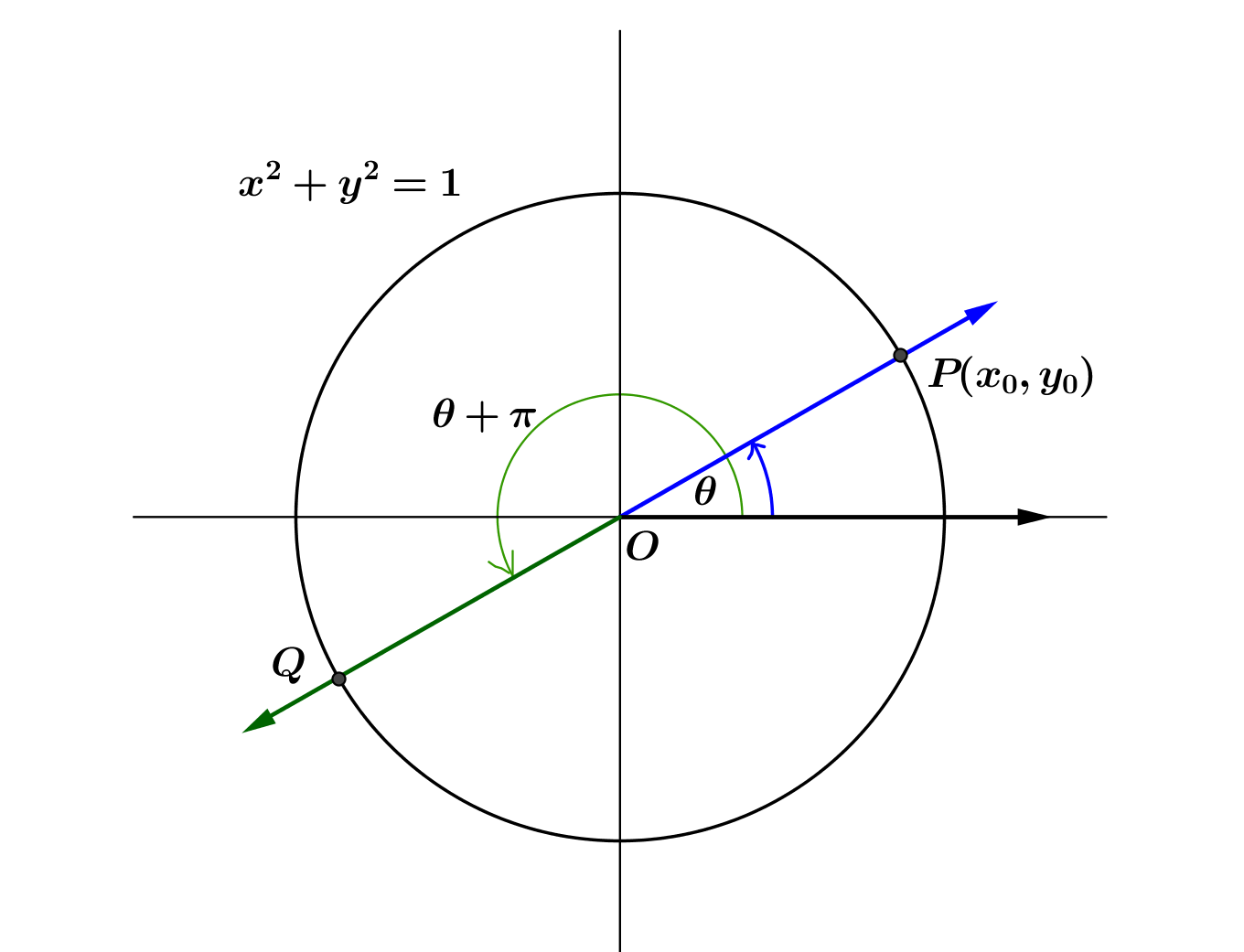 Find an expression for  in terms of Find an expression for  in terms of .How can the expression in part (c) be seen in the graph of the tangent function?Let  be the intersection of the terminal ray with the unit circle after being rotated by  radians.What is the slope of ?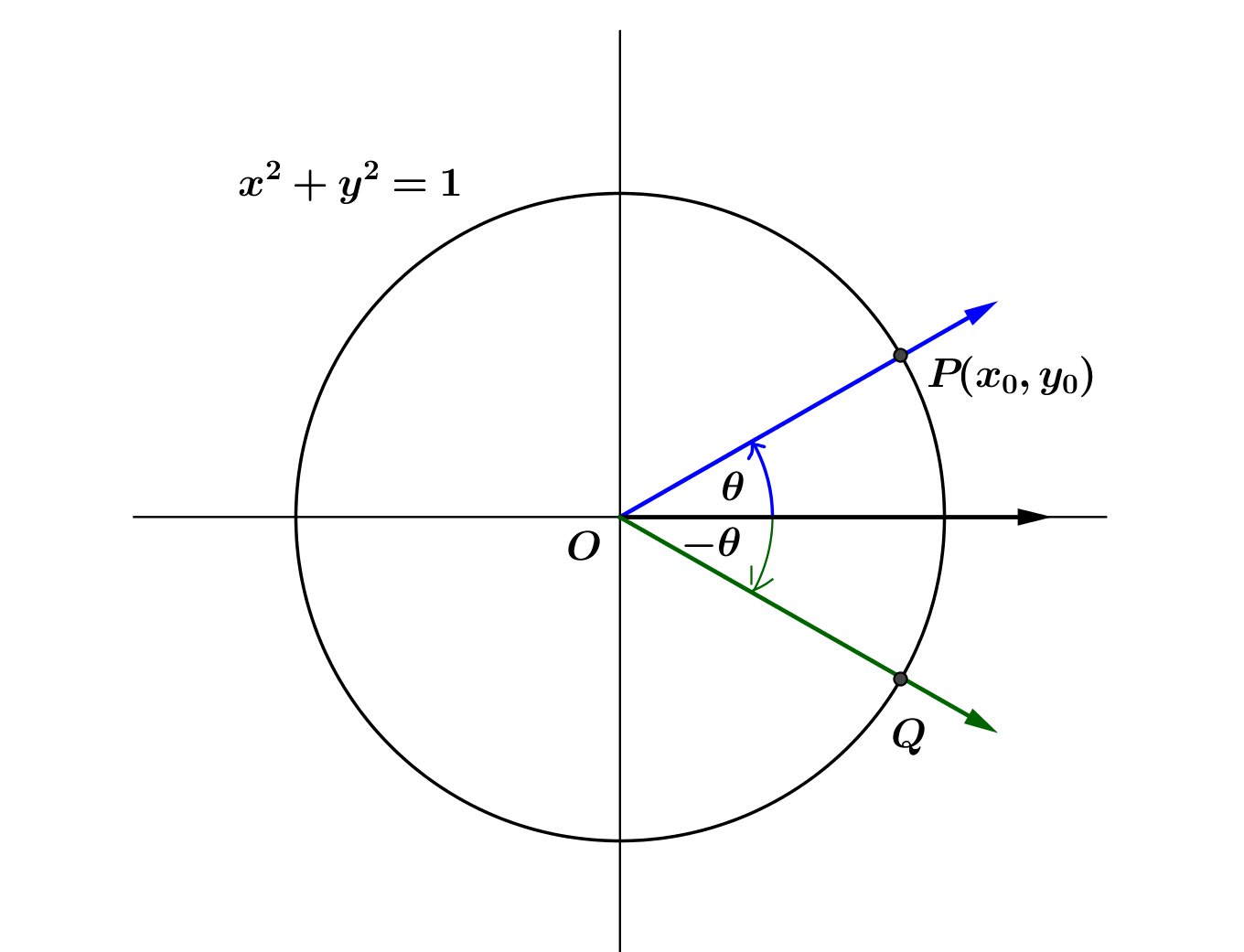 Find an expression for  in terms of Find an expression for  in terms of .How can the expression in part (c) be seen in the graph of the tangent function?Is the tangent function an even function, an odd function, or neither?  How can you tell your answer is correct from the graph of the tangent function?Let  be the intersection of the terminal ray with the unit circle after being rotated by  radians.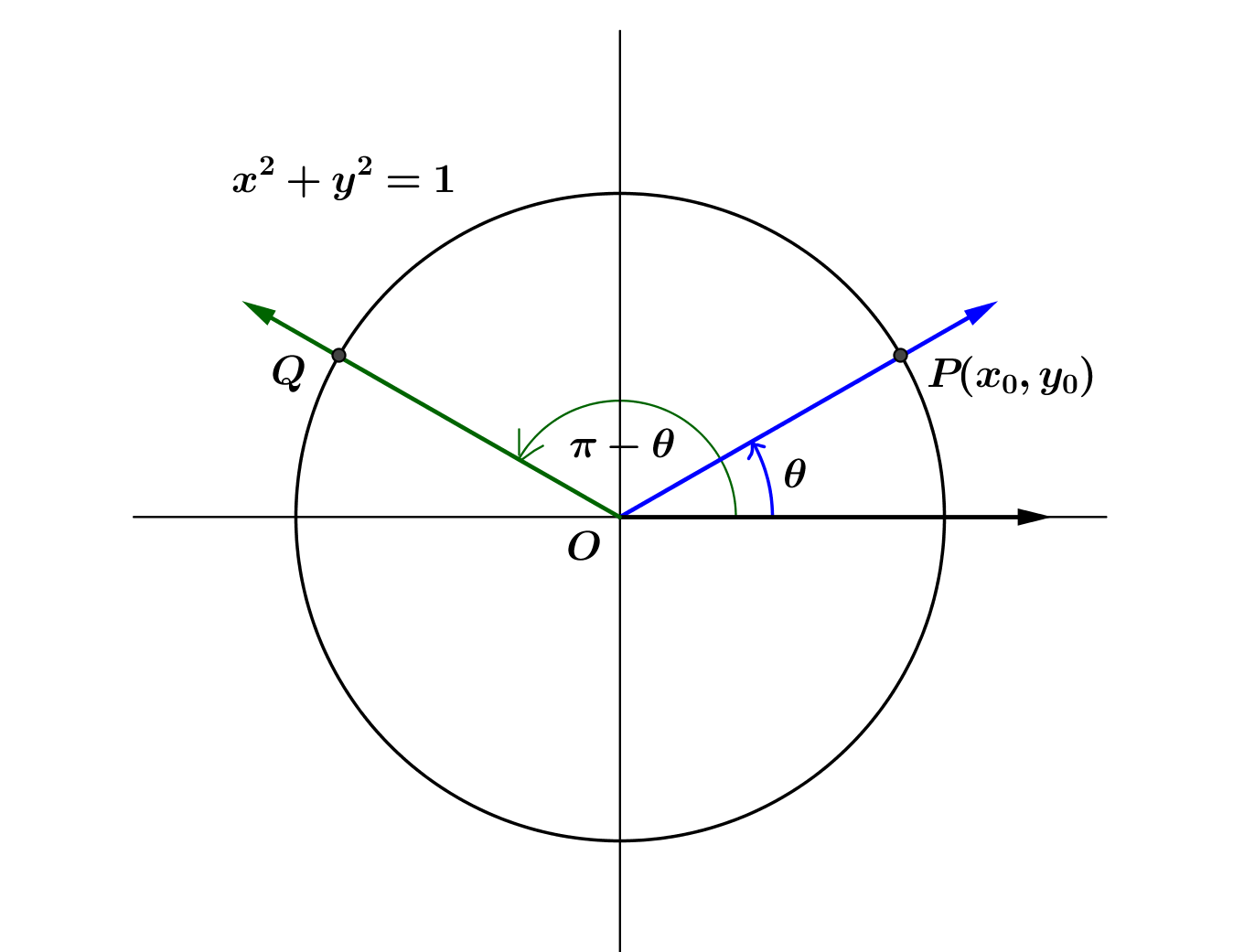 What is the slope of ?Find an expression for  in terms of Find an expression for  in terms of .Let  be the intersection of the terminal ray with the unit circle after being rotated by  radians.What is the slope of ?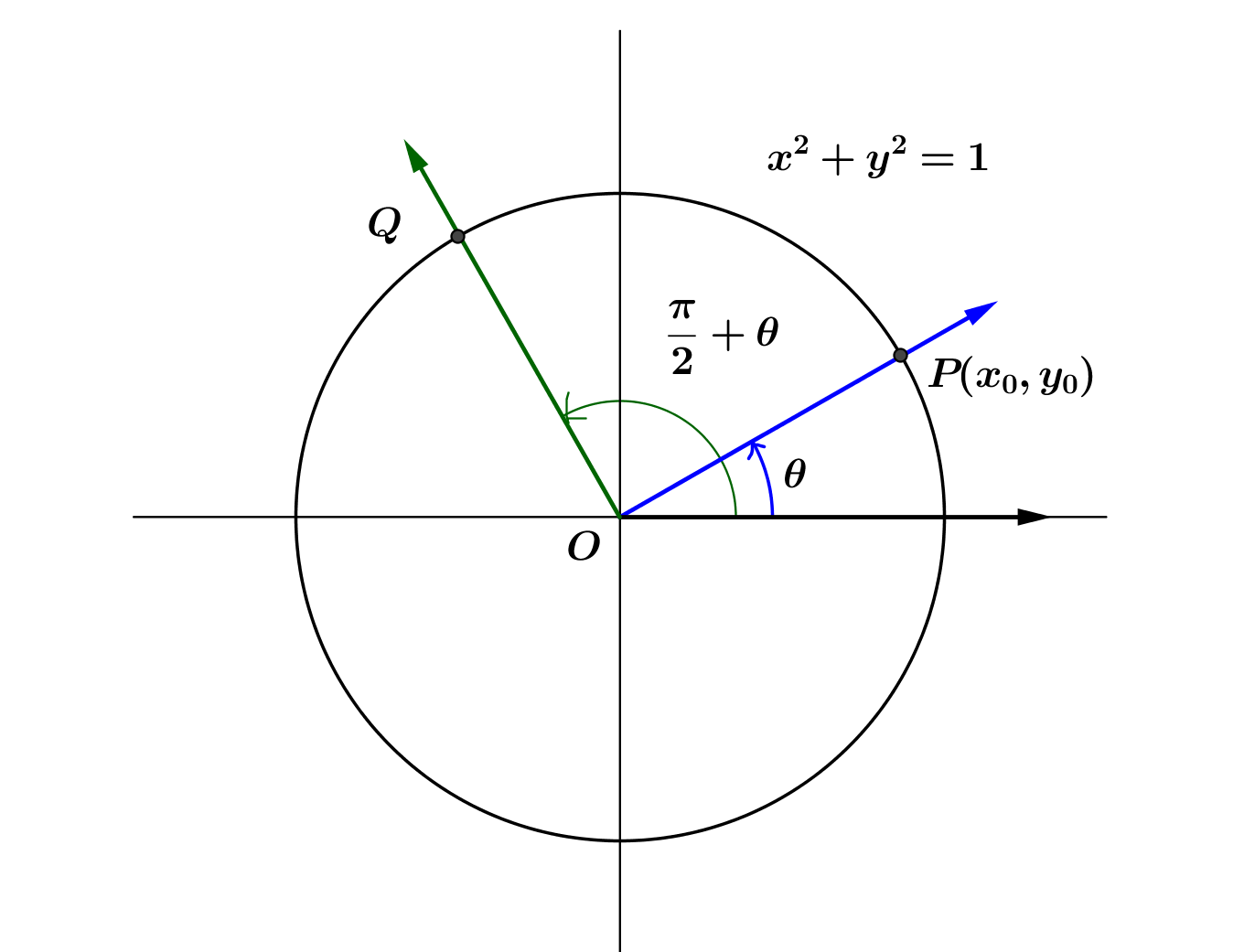 Find an expression for  in terms of Find an expression for  first in terms of  and then in terms of .Let  be the intersection of the terminal ray with the unit circle after being rotated by  radians.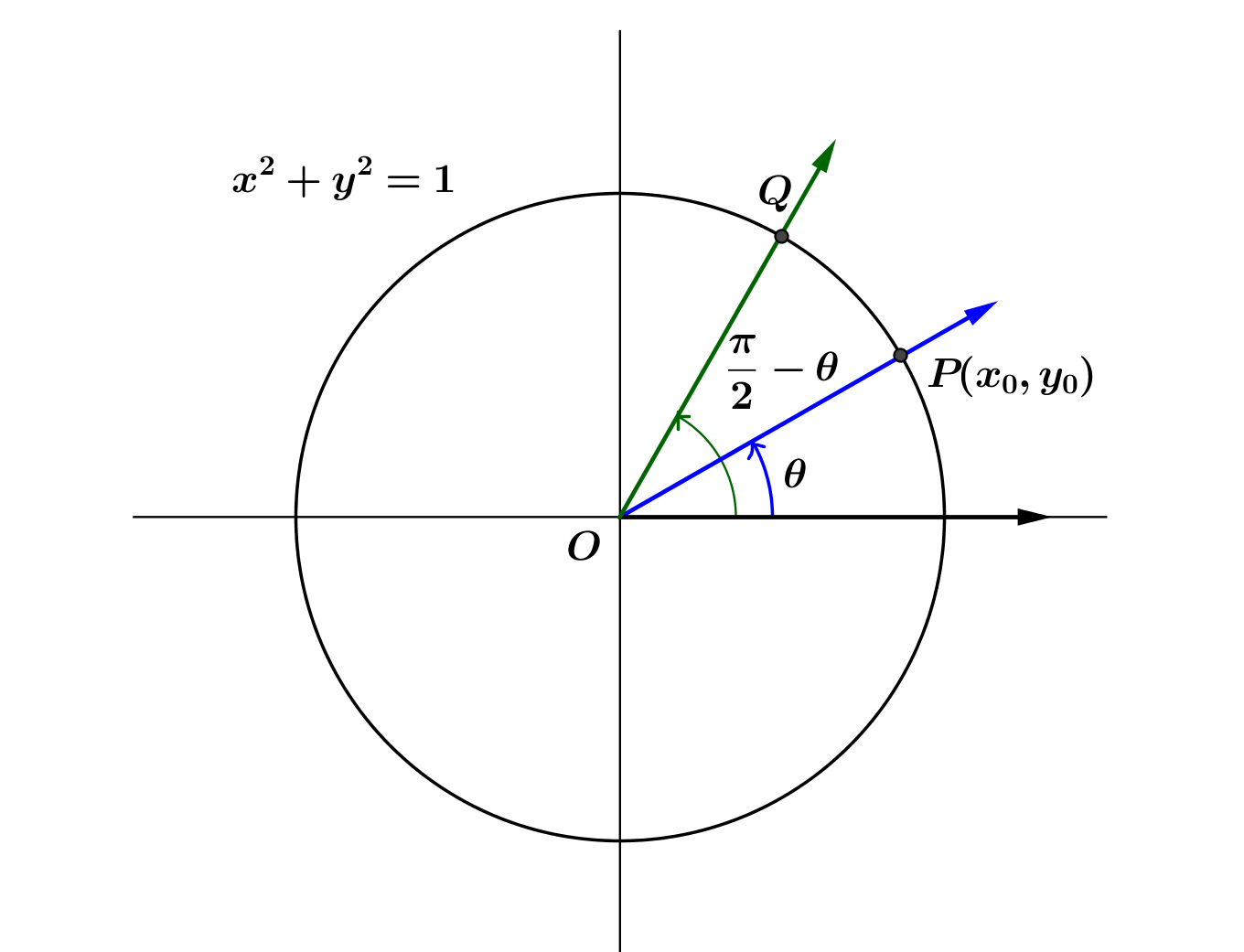 What is the slope of ?Find an expression for  in terms of Find an expression for  in terms of  or other trigonometric functions.Summarize your results from Exercises 6, 7, 9, 10, and 11.We have only demonstrated that the identities in Exercise 12 are valid for  because we only used rotations that left point  in the first quadrant.  Argue that   Then, using similar logic, we could argue that all of the above identities extend to any value of  for which the tangent (and cotangent for the last two) are defined.For which values of  are the identities in Exercise 7 valid?Derive an identity for  from the graph.Use the identities you summarized in Exercise 7 to show  where , for all integers .Problem Set Recall that the cotangent function is defined by , where .What is the domain of the cotangent function?  Explain how you know.What is the period of the cotangent function?  Explain how you know.Use a calculator to complete the table of values of the cotangent function on the interval  to two decimal places.Plot your data from part (c) and sketch a graph of  on .Sketch a graph of  on  without plotting points.Discuss the similarities and differences between the graphs of the tangent and cotangent functions.Find all -values where  on the interval .Each set of axes below shows the graph of .  Use what you know about function transformations to sketch a graph of  for each function  on the interval .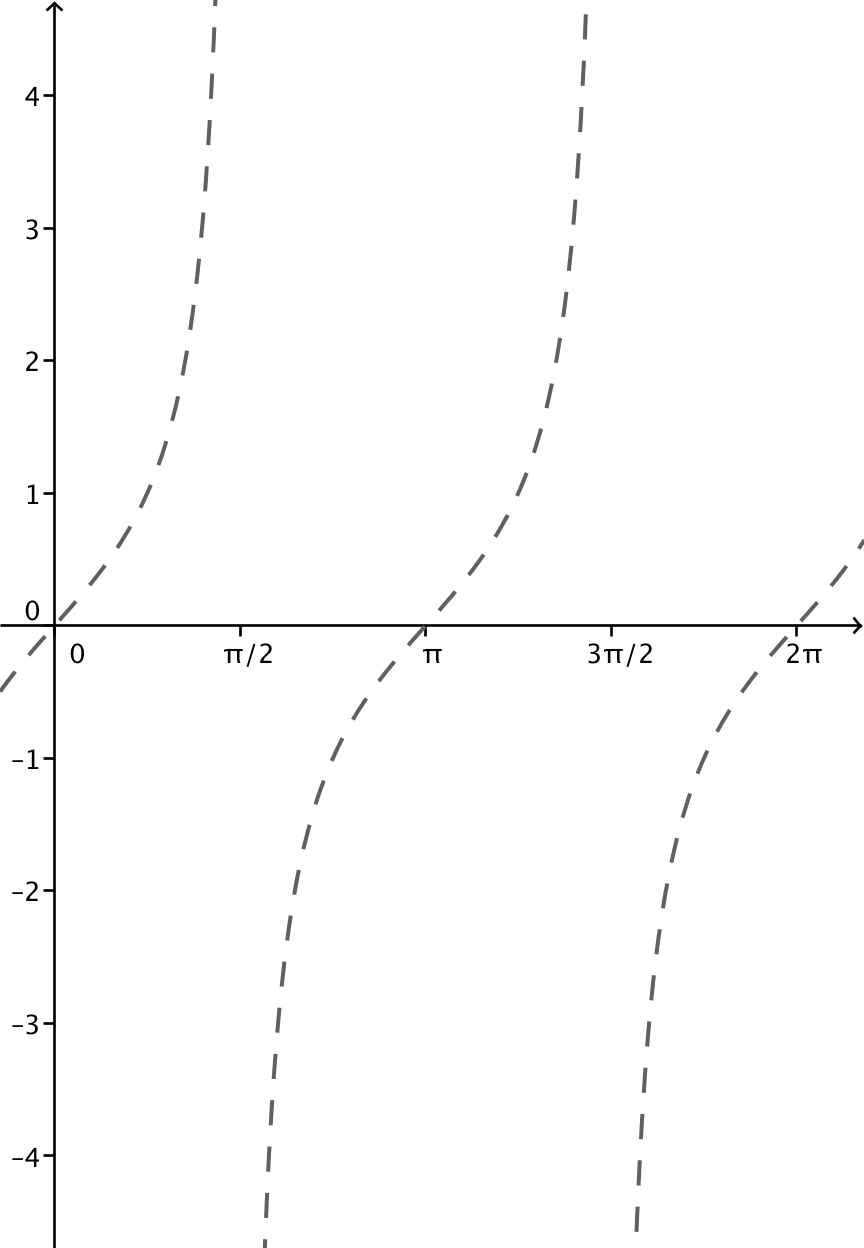 How does changing the parameter  affect the graph of ?Each set of axes below shows the graph of .  Use what you know about function transformations to sketch a graph of  for each function  on the interval .How does changing the parameter  affect the graph of ?Each set of axes below shows the graph of .  Use what you know about function transformations to sketch a graph of  for each function  on the interval .How does changing the parameter  affect the graph of ?Each set of axes below shows the graph of .  Use what you know about function transformations to sketch a graph of  for each function  on the interval .How does changing the parameter  affect the graph of ?Use your knowledge of function transformation and the graph of  to sketch graphs of the following transformations of the tangent function.Find parameters , , and  so that the graphs of  and  are the same.Group 1Group 1Group 2Group 2Group 3Group 3Group 4Group 4Group 5Group 5Group 6Group 6Group 7Group 7Group 8Group 8